ФОТООТЧЕТ  (АВГУСТ: 1 НЕДЕЛЯ)               ЭКОЛОГИЧЕСКАЯ НЕДЕЛЯ «Путешествие в мир насекомых»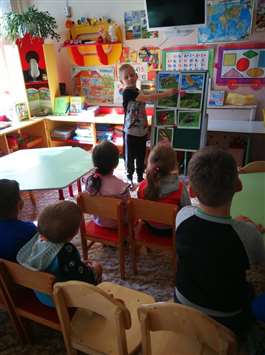 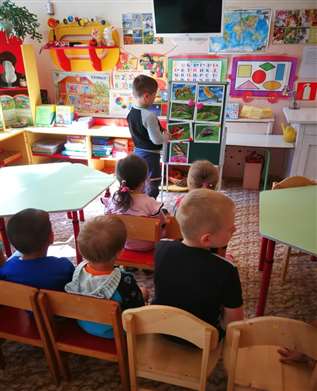 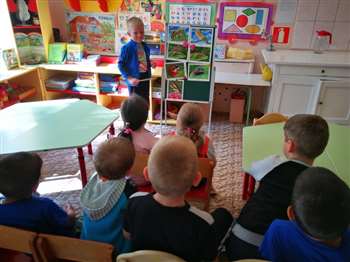 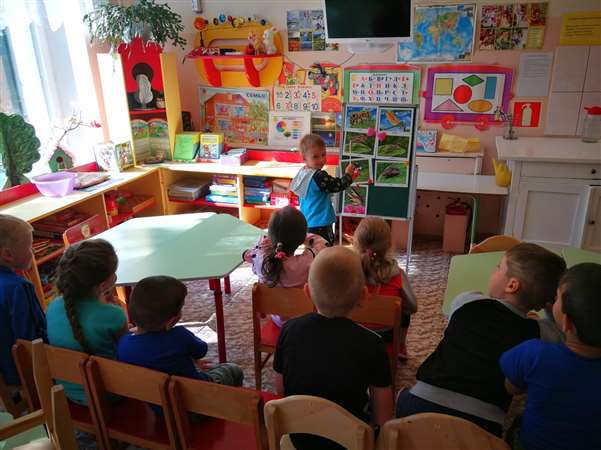 Расширение и закрепление знаний о насекомых. 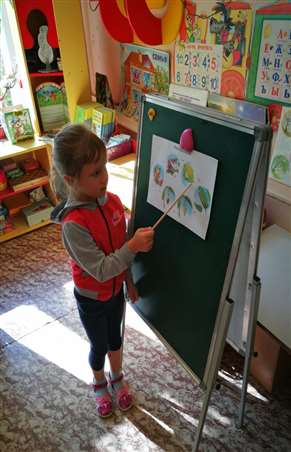 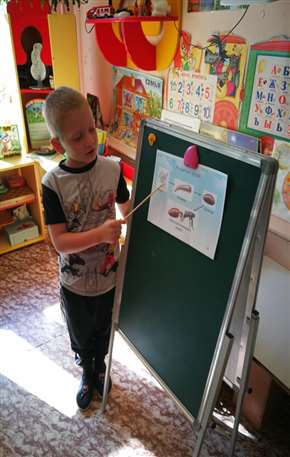 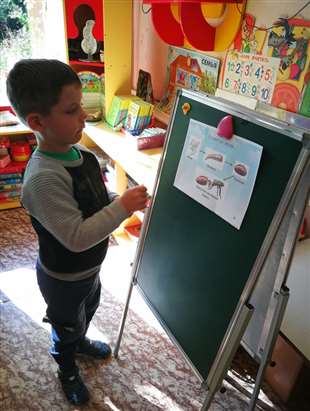 Цикл развития насекомых. 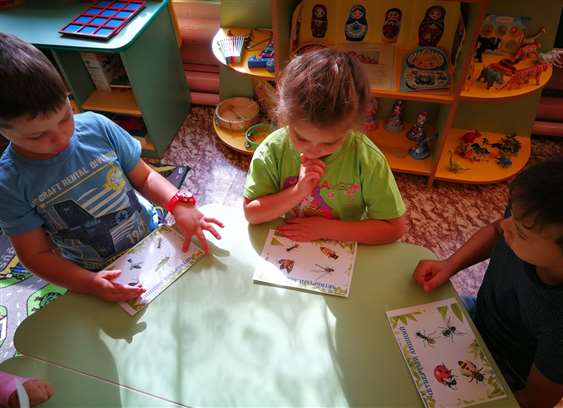 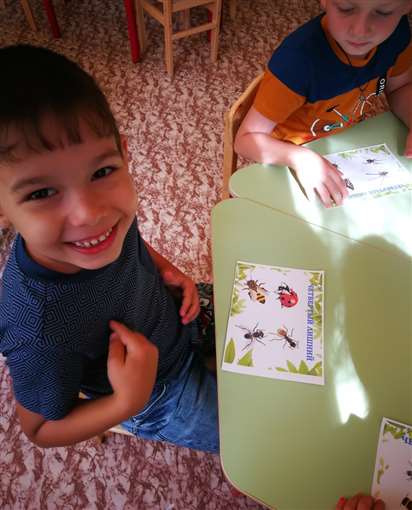 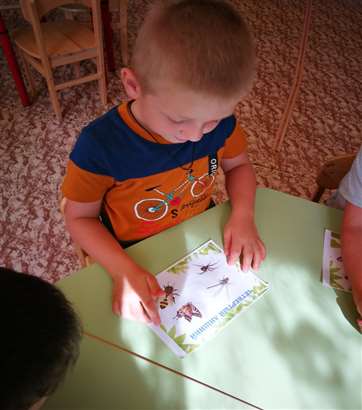 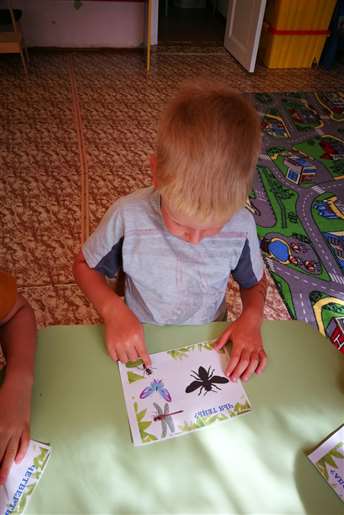 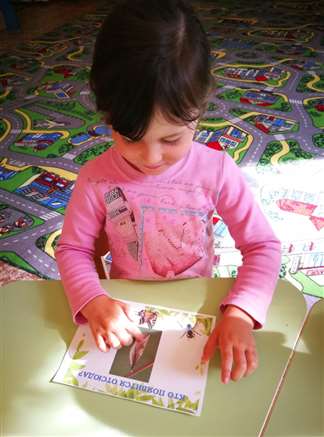 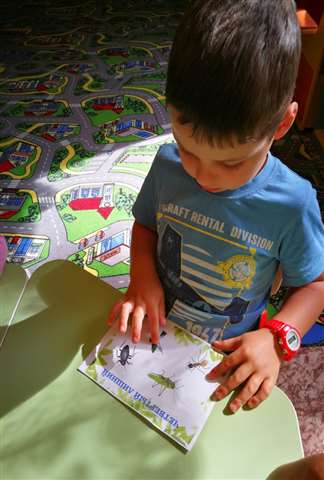 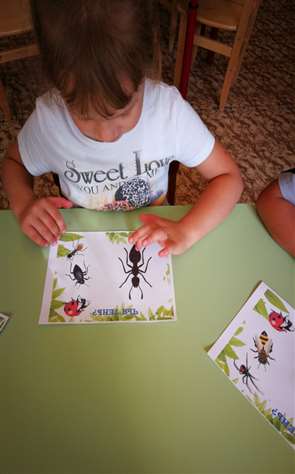 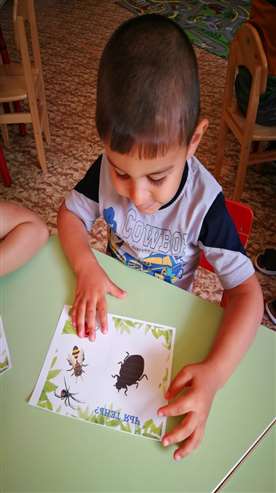 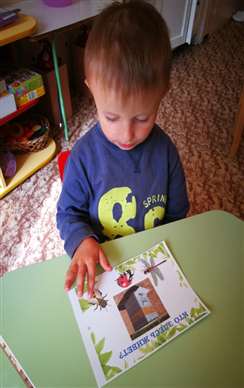 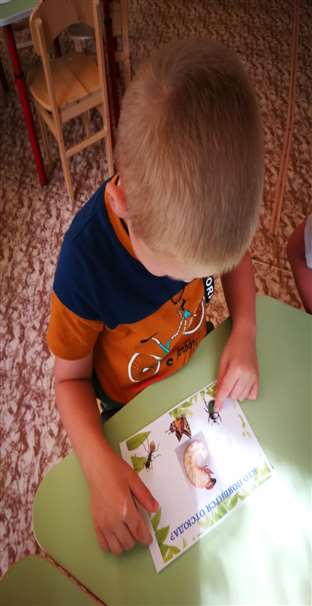 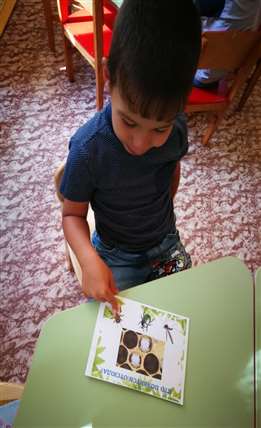 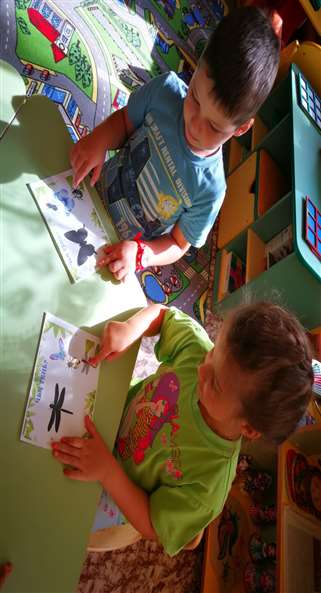 Дидактическая игра ‹‹Насекомые›› 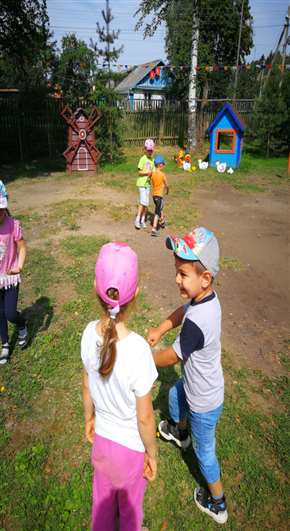 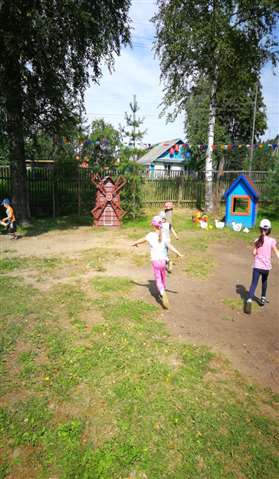 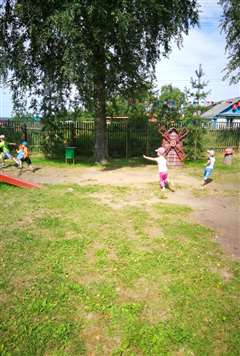 Подвижная игра ‹‹Медведь и пчёлы›› 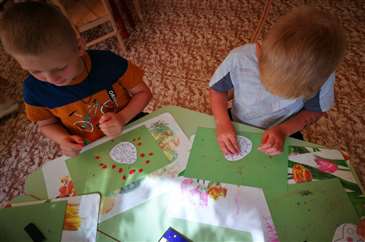 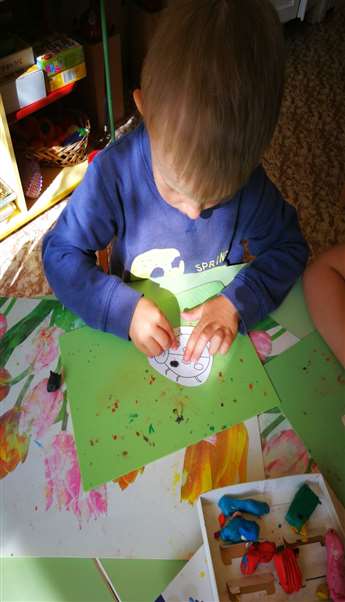 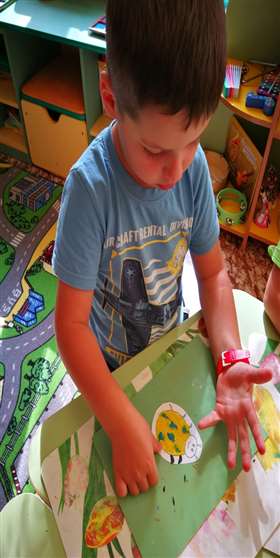 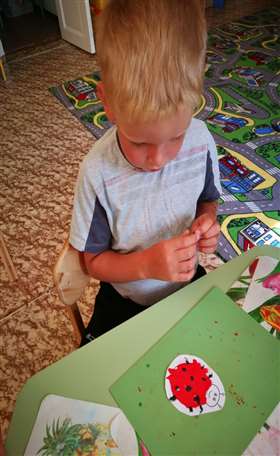 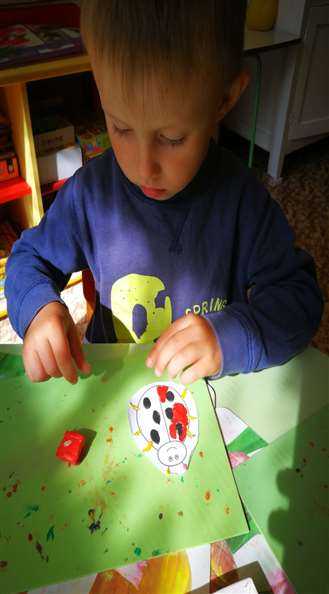 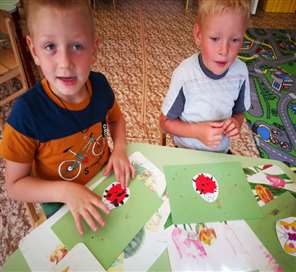 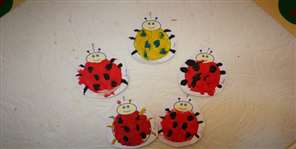 Аппликация. Пластилинография ‹‹Божья коровка›› 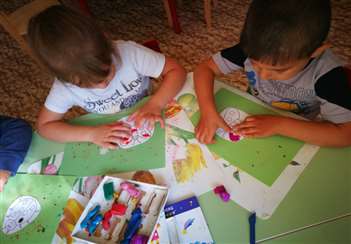 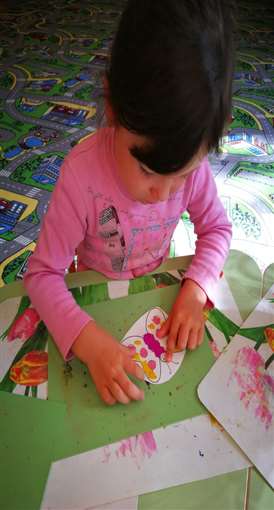 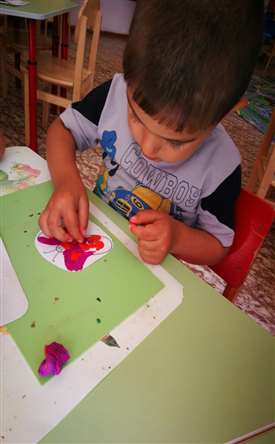 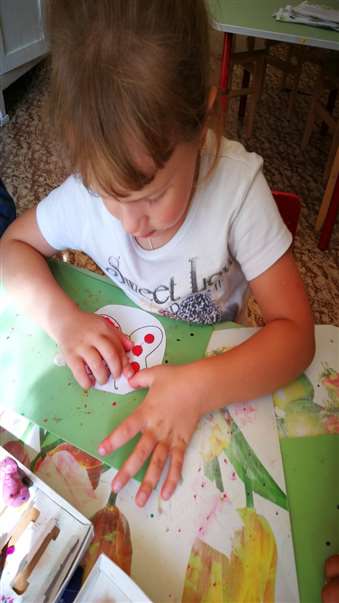 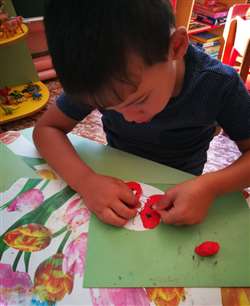 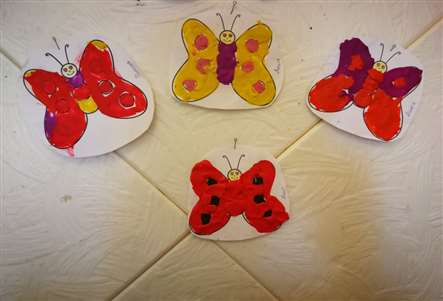 Аппликация. Пластилинография ‹‹Бабочка›› 